МИНИСТЕРСТВО НАУКИ И ВЫСШЕГО ОБРАЗОВАНИЯ РОССИЙСКОЙ ФЕДЕРАЦИИРОССИЙСКАЯ АКАДЕМИЯ НАУКФЕДЕРАЛЬНОЕ ГОСУДАРСТВЕННОЕ БЮДЖЕТНОЕ НАУЧНОЕ УЧРЕЖДЕНИЕ«Федеральный научный центр аграрной экономики и социального развития сельских территорий – Всероссийский научно-исследовательский институт экономики сельского хозяйства»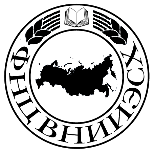 ПРОГРАММАМеждународной научно-практической конференции «Экономика российского села: вчера, сегодня, завтра» (в рамках празднования 90-летия ФГБНУ ФНЦ ВНИИЭСХ)Москва, 21-22 декабря 2021 г.ПРОГРАММАМеждународной научно-практической конференции «Экономика российского села: вчера, сегодня, завтра» (в рамках празднования 90-летия ФГБНУ ФНЦ ВНИИЭСХ)21 декабря22 декабря 2021 г.09.00-10.00Регистрация10.00-10.05 Открытие конференции, приветствие участников конференции10.00-10.05 Открытие конференции, приветствие участников конференцииПапцов Андрей Геннадьевич, директор ФГБНУ ФНЦ ВНИИЭСХ, академик РАН, член Президиума РАНПапцов Андрей Геннадьевич, директор ФГБНУ ФНЦ ВНИИЭСХ, академик РАН, член Президиума РАН10.05 – 10.10 Модератор конференции – Ушачев Иван Григорьевич, научный руководитель ФГБНУ ФНЦ ВНИИЭСХ, академик РАН. Вступительное слово10.05 – 10.10 Модератор конференции – Ушачев Иван Григорьевич, научный руководитель ФГБНУ ФНЦ ВНИИЭСХ, академик РАН. Вступительное словоРегламент конференцииОсновной доклад – 30 минут, доклады – 15 минут, выступления в прениях до 5 минутРегламент конференцииОсновной доклад – 30 минут, доклады – 15 минут, выступления в прениях до 5 минут10.10-10.30История развития ВНИИЭСХ и становление аграрной экономической наукиВНИИЭСХ и становление аграрной экономической наукиПапцов Андрей Геннадьевич, директор ФГБНУ ФНЦ ВНИИЭСХ, академик РАН, член Президиума РАНПапцов Андрей Геннадьевич, директор ФГБНУ ФНЦ ВНИИЭСХ, академик РАН, член Президиума РАН10.30-11.00Приветственное слово гостейПриветственное слово гостейБагиров Вугар Алиевич, Директор Департамента координации деятельности организаций в сфере сельскохозяйственных наук, член-корреспондент РАН,Гордеев Алексей Васильевич, заместитель Председателя Государственной Думы Федерального Собрания Российской Федерации, академик РАН,Кашин Владимир Иванович, Председатель Комитета по аграрным вопросам Государственной Думы Федерального Собрания Российской Федерации, академик РАН,Майоров Алексей Петрович, Председатель Комитета Совета Федерации по аграрно-продовольственной политике и природопользованию,Митин Сергей Герасимович, Первый заместитель председателя Комитета Совета Федерации по аграрно-продовольственной политике и природопользованию,Донник Ирина Михайловна, Вице-президент РАН, академик РАН,Увайдов Максим Иосифович, заместитель Министра сельского хозяйства Российской Федерации, ДокладыБагиров Вугар Алиевич, Директор Департамента координации деятельности организаций в сфере сельскохозяйственных наук, член-корреспондент РАН,Гордеев Алексей Васильевич, заместитель Председателя Государственной Думы Федерального Собрания Российской Федерации, академик РАН,Кашин Владимир Иванович, Председатель Комитета по аграрным вопросам Государственной Думы Федерального Собрания Российской Федерации, академик РАН,Майоров Алексей Петрович, Председатель Комитета Совета Федерации по аграрно-продовольственной политике и природопользованию,Митин Сергей Герасимович, Первый заместитель председателя Комитета Совета Федерации по аграрно-продовольственной политике и природопользованию,Донник Ирина Михайловна, Вице-президент РАН, академик РАН,Увайдов Максим Иосифович, заместитель Министра сельского хозяйства Российской Федерации, Доклады11.00-11.15 Опережающее развитие агропромышленного производства как ключевое направление Евразийской интеграции11.00-11.15 Опережающее развитие агропромышленного производства как ключевое направление Евразийской интеграцииГлазьев С.Ю., Член Коллегии (Министр по интеграции и макроэкономике Евразийской Экономической Комиссии), академик РАН, 11.15-11.30 Вызовы и базовые условия долгосрочного развития аграрного сектора РоссииСерков А.Ф., главный научный сотрудник ФГБНУ ФНЦ ВНИИЭСХ, академик РАН,11.30-11.45 Роль экономической науки в формировании нового образа аграрной РоссииСавченко Е.С., Сенатор Российской Федерации, член-корреспондент РАН, Глазьев С.Ю., Член Коллегии (Министр по интеграции и макроэкономике Евразийской Экономической Комиссии), академик РАН, 11.15-11.30 Вызовы и базовые условия долгосрочного развития аграрного сектора РоссииСерков А.Ф., главный научный сотрудник ФГБНУ ФНЦ ВНИИЭСХ, академик РАН,11.30-11.45 Роль экономической науки в формировании нового образа аграрной РоссииСавченко Е.С., Сенатор Российской Федерации, член-корреспондент РАН, 11.45-12.00 Пространственная организация – основа развития сельского хозяйства страныАлтухов А.И., руководитель секции экономики, земельных отношений и социального развития села Отделения сельскохозяйственных наук РАН, заведующий отделом ФГБНУ ФНЦ ВНИИЭСХ, академик РАН,12.15-12.30 Проблемы развития агропромышленного производства Союзного Государства Россия БеларусьГусаков В.И., Председатель Президиума Национальной академии НАН Беларуси, член Правительства Республики Беларусь, академик НАН,12-30-13.00   Кофе-брейк13.00-13.15 Климатический фактор развития российской экономики: императивы и эффективность адаптацииПорфирьев Б.Н., научный руководитель Института народнохозяйственного прогнозирования Российской академии наук, академик РАН,11.45-12.00 Пространственная организация – основа развития сельского хозяйства страныАлтухов А.И., руководитель секции экономики, земельных отношений и социального развития села Отделения сельскохозяйственных наук РАН, заведующий отделом ФГБНУ ФНЦ ВНИИЭСХ, академик РАН,12.15-12.30 Проблемы развития агропромышленного производства Союзного Государства Россия БеларусьГусаков В.И., Председатель Президиума Национальной академии НАН Беларуси, член Правительства Республики Беларусь, академик НАН,12-30-13.00   Кофе-брейк13.00-13.15 Климатический фактор развития российской экономики: императивы и эффективность адаптацииПорфирьев Б.Н., научный руководитель Института народнохозяйственного прогнозирования Российской академии наук, академик РАН,13.15-13.30 Кадровое обеспечение органического сельского хозяйства РоссииТрухачев В.И., ректор ФГБОУ ВО «РГАУ–МСХА имени К.А. Тимирязева», академик РАН,13.30-13.45 Концепция экономического роста РоссииНигматулин Р.И., научный руководитель Института океанологии им. П.П.Ширшова РАН, академик РАН, член Президиума РАН, 13.45-14.00 Интеграционные аспекты развития агропромышленного комплекса Казахстана и РоссииКалиев Г.А., Президент Академии сельскохозяйственных наук Республики Казахстан, академик Национальной академии наук Республики Казахстан,14.00-14.15 Кадровое обеспечение российской агросферы: тенденции, вызовы, направления регулирования Новиков В.Г. Ректор ФГБОУ ДПО РАКО АПК, Минсельхоза России, д.э.н., профессор,14.15-14.30 Доминирование крупных товаропроизводителей в России: плюсы и минусы Гринберг Р.С., научный Института экономики РАН, д.э.н., профессор, член-корреспондент РАН,14.30-14.45 Сельское хозяйство в системе национальных приоритетов и задачи аграрно-экономической наукиПетриков А.В., Руководитель ВИАПИ им. Никонова – филиала ФГБНУФНЦ ВНИИЭСХ, академик РАН,14.45-15.00 Планирование рационального использования и охраны земель сельскохозяйственного назначения в условиях урбанизацииВолков С.Н., ректор Государственного университета по землеустройству, академик РАН,15.00-15.15 Проблемы научно-технического развития агропромышленного производства и меры по их решению,Бабкин К.А., Президент Ассоциации «Росспецмаш», Президент промышленного союза «Новое Содружество», Председатель Совета ТПП РФ по промышленному развитию и конкурентоспособности экономики России,15.15-15.30 Государственное регулирование зернового рынка: есть ли будущее?Корбут А.В., Вице-президент Российского зернового союза, к.э.н., 15.30-16.00 Дискуссия, Принятие резолюции конференции13.15-13.30 Кадровое обеспечение органического сельского хозяйства РоссииТрухачев В.И., ректор ФГБОУ ВО «РГАУ–МСХА имени К.А. Тимирязева», академик РАН,13.30-13.45 Концепция экономического роста РоссииНигматулин Р.И., научный руководитель Института океанологии им. П.П.Ширшова РАН, академик РАН, член Президиума РАН, 13.45-14.00 Интеграционные аспекты развития агропромышленного комплекса Казахстана и РоссииКалиев Г.А., Президент Академии сельскохозяйственных наук Республики Казахстан, академик Национальной академии наук Республики Казахстан,14.00-14.15 Кадровое обеспечение российской агросферы: тенденции, вызовы, направления регулирования Новиков В.Г. Ректор ФГБОУ ДПО РАКО АПК, Минсельхоза России, д.э.н., профессор,14.15-14.30 Доминирование крупных товаропроизводителей в России: плюсы и минусы Гринберг Р.С., научный Института экономики РАН, д.э.н., профессор, член-корреспондент РАН,14.30-14.45 Сельское хозяйство в системе национальных приоритетов и задачи аграрно-экономической наукиПетриков А.В., Руководитель ВИАПИ им. Никонова – филиала ФГБНУФНЦ ВНИИЭСХ, академик РАН,14.45-15.00 Планирование рационального использования и охраны земель сельскохозяйственного назначения в условиях урбанизацииВолков С.Н., ректор Государственного университета по землеустройству, академик РАН,15.00-15.15 Проблемы научно-технического развития агропромышленного производства и меры по их решению,Бабкин К.А., Президент Ассоциации «Росспецмаш», Президент промышленного союза «Новое Содружество», Председатель Совета ТПП РФ по промышленному развитию и конкурентоспособности экономики России,15.15-15.30 Государственное регулирование зернового рынка: есть ли будущее?Корбут А.В., Вице-президент Российского зернового союза, к.э.н., 15.30-16.00 Дискуссия, Принятие резолюции конференции09.00-10.0010.00-10.05РегистрацияОткрытие конференцииМодератор конференции – Ушачев Иван Григорьевич, научный руководитель ФГБНУ ФНЦ ВНИИЭСХ, академик РАНРегламент конференцииДоклады – 10 минут, выступления в прениях до 5 минутДокладыМодератор конференции – Ушачев Иван Григорьевич, научный руководитель ФГБНУ ФНЦ ВНИИЭСХ, академик РАНРегламент конференцииДоклады – 10 минут, выступления в прениях до 5 минутДоклады10.05-10.15 Доходность сельскохозяйственного землевладения и землепользования в субъектах НечерноземьяПолунин Г.А., д.э.н., заместитель директора ФГБНУ ФНЦ ВНИИЭСХ, 10.05-10.15 Доходность сельскохозяйственного землевладения и землепользования в субъектах НечерноземьяПолунин Г.А., д.э.н., заместитель директора ФГБНУ ФНЦ ВНИИЭСХ, 10.15-10.25 Стратегии развития сельского хозяйства регионов РоссииЗакшевский В.Г., руководитель НИИЭОАПК ЦЧР – филиала ФГБНУ «Воронежский ФАНЦ им. В.В. Докучаева», д.э.н., профессор, академик РАН,10.25-10.35 Функциональная модель системы земельных отношений в сельском хозяйстве Заворотин Е.Ф., заместитель директора по научной работе ФГБНУ «Поволжский научно-исследовательский институт экономики и организации агропромыш-енного комплекса», член-корреспондент РАН, 10.35-10.45 Стратегические вопросы развития рынка органической продукции в РоссииАварский Н.Д., д.э.н., доцент, ученый секретарь ФГБНУ ФНЦ ВНИИЭСХ,10.45-10.55 Дифференциация социально-экономического развития регионовСеменова Е.И., руководитель ВНИОПТУСХ – филиала ФГБНУ ФНЦ ВНИИЭСХ, д.э.н., профессор,10.15-10.25 Стратегии развития сельского хозяйства регионов РоссииЗакшевский В.Г., руководитель НИИЭОАПК ЦЧР – филиала ФГБНУ «Воронежский ФАНЦ им. В.В. Докучаева», д.э.н., профессор, академик РАН,10.25-10.35 Функциональная модель системы земельных отношений в сельском хозяйстве Заворотин Е.Ф., заместитель директора по научной работе ФГБНУ «Поволжский научно-исследовательский институт экономики и организации агропромыш-енного комплекса», член-корреспондент РАН, 10.35-10.45 Стратегические вопросы развития рынка органической продукции в РоссииАварский Н.Д., д.э.н., доцент, ученый секретарь ФГБНУ ФНЦ ВНИИЭСХ,10.45-10.55 Дифференциация социально-экономического развития регионовСеменова Е.И., руководитель ВНИОПТУСХ – филиала ФГБНУ ФНЦ ВНИИЭСХ, д.э.н., профессор,10.55-11.05 Влияние структурных изменений в накоплении на устойчивое развитие аграрной экономикиМаслова В.В., д.э.н., профессор РАН, заведующий отделом ФГБНУ ФНЦ ВНИИЭСХ,11.05-11.15 Агропродовольственная торговля России в контексте развития глобальных продовольственных цепочекКиселев С.В., д.э.н., профессор, заведующий кафедрой агроэкономики МГУ имени М.В. Ломоносова,11.15-11.25 Экономические проблемы инновационного развития подотраслей АПК: программно-ориентированный подходСанду И.С., д.э.н., профессор, Заслуженный деятель науки Российской Федерации, заведующий отделом ФГБНУ ФНЦ ВНИИЭСХ, 10.55-11.05 Влияние структурных изменений в накоплении на устойчивое развитие аграрной экономикиМаслова В.В., д.э.н., профессор РАН, заведующий отделом ФГБНУ ФНЦ ВНИИЭСХ,11.05-11.15 Агропродовольственная торговля России в контексте развития глобальных продовольственных цепочекКиселев С.В., д.э.н., профессор, заведующий кафедрой агроэкономики МГУ имени М.В. Ломоносова,11.15-11.25 Экономические проблемы инновационного развития подотраслей АПК: программно-ориентированный подходСанду И.С., д.э.н., профессор, Заслуженный деятель науки Российской Федерации, заведующий отделом ФГБНУ ФНЦ ВНИИЭСХ, 11.25-11.35 Направления развития и эффективность технического прогресса в механизации и автоматизации животноводстваМорозов Н.М., академик РАН, 11.35-11.45 Новые подходы в отечественной селекции и семеноводстве сельскохозяйственных культур: организационный и экономический аспектНечаев В.И., д.э.н., профессор, Заслуженный деятель науки Российской Федерации, заведующий отделом ФГБНУ ФНЦ ВНИИЭСХ,11.45-11.55. К вопросу о кадровом обеспечении сельскохозяйственного производстваДульзон С.В., к.э.н., доцент, ученый секретарь ВНИОПТУСХ – филиал ФГБНУ ФНЦ ВНИИЭСХ,11.05-12.05 Экономическая доступность продовольствия населению Российской Федерации: национальный аспектКолесников А.В., д.э.н., доцент, профессор РАН, заведующий отделом ФГБНУ ФНЦ ВНИИЭСХ,12.05-12.45 Кофе-брейк12.45-12.55 Некоторые особенности правового регулирования экспорта сельскохозяйственной продукции и продовольствия в РоссииМедведева Н.А., к.с-х.н., заведующий отделом ФГБНУ ФНЦ ВНИИЭСХ,13.05-13.15 Опыт операционного управления сельскохозяйственных организаций, на базе государственно-частного партнерстваНовоселов Э.А., к.т.н., в.н.с ФГБНУ ФНЦ ВНИИЭСХ,13.15-13.25 Современные формы кооперации в сельском хозяйстве и их дальнейшее развитиеСемкин А.Г., д.э.н., заведующий отделом ФГБНУ ФНЦ ВНИИЭСХ,13.25-13.35 Сравнительная оценка экономической доступности продовольствия городскому и сельскому населению Скальная М.М., д.э.н., доцент, гл.н.с. ФГБНУ ФНЦ ВНИИЭСХ,13.35-13.45 Основные элементы сбытовой стратегии субъектов малого аграрного предпринимательстваСушенцова С.С., к.э.н., доцент, заведующий отделом ВНИОПТУСХ – филиала ФГБНУ ФНЦ ВНИИЭСХ,13.45-13.55 Опыт Китая по развитию сельских территорий и преодолению бедностиШеламова Н.А., к.б.н., заведующий сектором ФГБНУ ФНЦ ВНИИЭСХ,13.55-14.05 Ресурсы сельских ЛПХ: динамика и региональные различияСиптиц С.О., д.э.н., ст.н.с., заведующий отделом ВИАПИ имени А.А.Никонова – филиала ФГБНУ ФНЦ ВНИИЭСХ14.05-14.15 Ценовые отношения в АПК: современные тенденции и механизмы оптимизацииАвдеев М.В. к.э.н., вед.н.с., ФГБНУ ФНЦ ВНИИЭСХ14.15-14.35 Дискуссия, Принятие резолюции конференции11.25-11.35 Направления развития и эффективность технического прогресса в механизации и автоматизации животноводстваМорозов Н.М., академик РАН, 11.35-11.45 Новые подходы в отечественной селекции и семеноводстве сельскохозяйственных культур: организационный и экономический аспектНечаев В.И., д.э.н., профессор, Заслуженный деятель науки Российской Федерации, заведующий отделом ФГБНУ ФНЦ ВНИИЭСХ,11.45-11.55. К вопросу о кадровом обеспечении сельскохозяйственного производстваДульзон С.В., к.э.н., доцент, ученый секретарь ВНИОПТУСХ – филиал ФГБНУ ФНЦ ВНИИЭСХ,11.05-12.05 Экономическая доступность продовольствия населению Российской Федерации: национальный аспектКолесников А.В., д.э.н., доцент, профессор РАН, заведующий отделом ФГБНУ ФНЦ ВНИИЭСХ,12.05-12.45 Кофе-брейк12.45-12.55 Некоторые особенности правового регулирования экспорта сельскохозяйственной продукции и продовольствия в РоссииМедведева Н.А., к.с-х.н., заведующий отделом ФГБНУ ФНЦ ВНИИЭСХ,13.05-13.15 Опыт операционного управления сельскохозяйственных организаций, на базе государственно-частного партнерстваНовоселов Э.А., к.т.н., в.н.с ФГБНУ ФНЦ ВНИИЭСХ,13.15-13.25 Современные формы кооперации в сельском хозяйстве и их дальнейшее развитиеСемкин А.Г., д.э.н., заведующий отделом ФГБНУ ФНЦ ВНИИЭСХ,13.25-13.35 Сравнительная оценка экономической доступности продовольствия городскому и сельскому населению Скальная М.М., д.э.н., доцент, гл.н.с. ФГБНУ ФНЦ ВНИИЭСХ,13.35-13.45 Основные элементы сбытовой стратегии субъектов малого аграрного предпринимательстваСушенцова С.С., к.э.н., доцент, заведующий отделом ВНИОПТУСХ – филиала ФГБНУ ФНЦ ВНИИЭСХ,13.45-13.55 Опыт Китая по развитию сельских территорий и преодолению бедностиШеламова Н.А., к.б.н., заведующий сектором ФГБНУ ФНЦ ВНИИЭСХ,13.55-14.05 Ресурсы сельских ЛПХ: динамика и региональные различияСиптиц С.О., д.э.н., ст.н.с., заведующий отделом ВИАПИ имени А.А.Никонова – филиала ФГБНУ ФНЦ ВНИИЭСХ14.05-14.15 Ценовые отношения в АПК: современные тенденции и механизмы оптимизацииАвдеев М.В. к.э.н., вед.н.с., ФГБНУ ФНЦ ВНИИЭСХ14.15-14.35 Дискуссия, Принятие резолюции конференции